О проведении общегородских мероприятий 	В соответствии с распоряжением администрации г. Канска от 07.12.2017 года № 682 «Об утверждении перечня культурно-массовых мероприятий, проводимых в 2018 году в рамках исполнения муниципального задания ГДК г. Канска», распоряжением администрации города Канска от 23.04.2018 № 186 «Об утверждении состава рабочей группы по организации общегородского мероприятия Бал выпускников 26.06.2018 года», с пунктом 10 календарного плана культурно-массовых мероприятий на 2018 год, утвержденного приказом Отдела культуры администрации г. Канска от 09.01.2018 № 01-ОД «Об утверждении календарного плана культурно-массовых мероприятий на 2018 год», п. 2.1.106 календарного плана мероприятий на 2018 год, утвержденного приказом Отдела ФКС и МП от 29.12.2017 г. № 103-ОД, руководствуясь ст.30,35 Устава города Канска, ПОСТАНОВЛЯЮ:Отделу физической культуры, спорта и молодежной политики администрации города Канска (О.В. Береснева), МБУ «ММЦ» г. Канска (А.А. Афанасьева) организовать и провести 26.06.2018 года с 16.00 до 21.00 на площади им. Н.И. Коростелева праздничное мероприятие, приуроченное ко Дню молодёжи (далее – «День молодёжи»).Отделу культуры администрации г. Канска (О.Н. Дементьева), Управлению образования администрации города Канска (А.П. Панов), ГДК г. Канска (Е.А. Лычковская) организовать проведение общегородского мероприятия «Бал выпускников» на площади им. Н.И. Коростелева 26.06.2018 года с 21.00 до 23.00 часов (в случае неблагоприятных климатических условий – в ГДК г. Канска).Утвердить план организационных мероприятий по проведению Дня молодежи (Приложение № 1).Утвердить план организационных мероприятий по проведению Бала выпускников (Приложение № 2).Утвердить схему проведения общегородских мероприятий на площади им. Н.И. Коростелева (Приложение № 3).Отделу культуры администрации г. Канска (О.Н. Дементьева) уведомить:- МО МВД России «Канский» (Н.В. Банин) о проведении мероприятий, рекомендовать обеспечить охрану правопорядка во время проведения мероприятий;- Отделение УФСБ России по Красноярскому краю в г. Канске (И.Н. Тимков) о проведении мероприятий;Рекомендовать МУП «Канский Электросетьсбыт» (А.М. Береснев) обеспечить подключение электроэнергии во время проведения репетиций и мероприятий на площади им. Н.И. Коростелева. Управлению образования администрации города Канска (А.П. Панов), ГДК г. Канска (Е.А. Лычковская) организовать проведение репетиций на площади им. Н.И. Коростелева 24.06.2018, 25.06.2018 года.Отделу экономического развития и муниципального заказа администрации г. Канска (С.В. Юшина) организовать работу с предпринимателями (на территории, приближенной к площади им. Н.И. Коростелева), направленную на запрет торговли спиртными напитками, организовать работу торговых точек.Финуправлению г. Канска (Н.А. Тихомирова) обеспечить своевременное финансирование общегородского мероприятия «Бал выпускников» в соответствии со сметой расходов на его проведение.Ведущему специалисту Отдела культуры (Н.А. Велищенко) разместить данное постановление на официальном сайте муниципального образования город Канск в сети Интернет, опубликовать в газете "Канский вестник".Контроль за исполнением настоящего постановления возложить на первого заместителя главы города по вопросам жизнеобеспечения (П.Н. Иванец), заместителя главы города по экономике и финансам (Н.В. Кадач), заместителя главы города по социальной политике (Н.И. Князева) в пределах компетенции.Постановление вступает в силу со дня подписания.Глава города Канска 								Н.Н. КачанПрограмма праздничных мероприятийна пл. им. Н.И. Коростелева 26.06.2018 года Заместитель главы городапо социальной политике							Н.И. КнязеваПланорганизационных мероприятий Дня молодежи на площади им. Н.И. Коростелева 26.06.2018 г.Заместитель главы городапо социальной политике							Н.И. КнязеваПланорганизационных мероприятий общегородского мероприятия «Бал выпускников» на площади им. Н.И. Коростелева 26.06.2018 г.Заместитель главы городапо социальной политике							Н.И. КнязеваСхема проведения Дня молодежи на площади им. Н.И. Коростелева 26.06.2018 года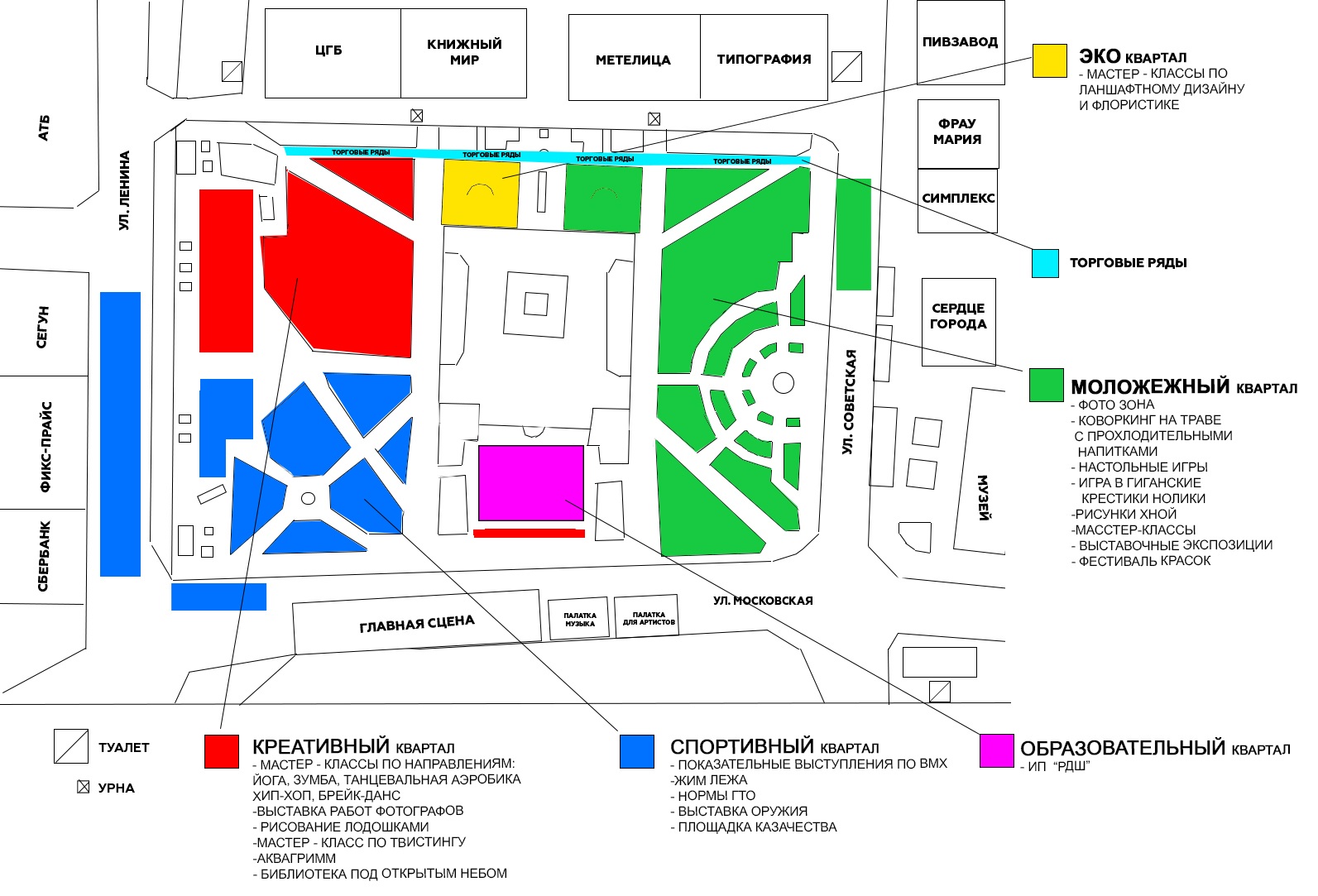 Заместитель главы городапо социальной политике							Н.И. КнязеваСхема проведения Бала выпускников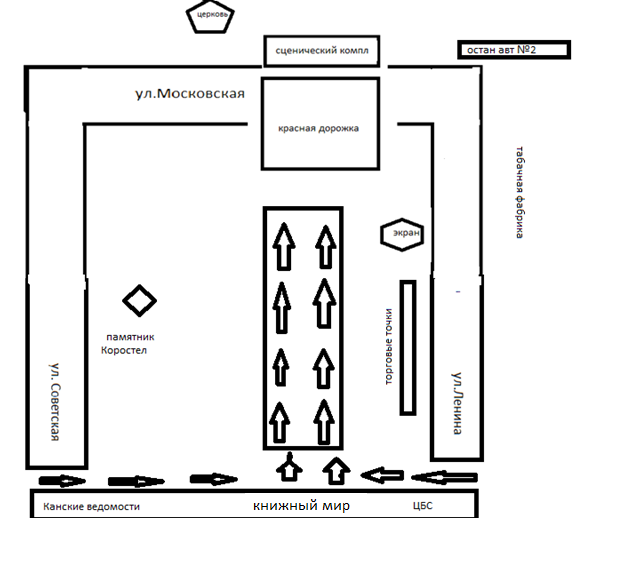 на площади им. Н.И. Коростелева 26.06.2018 годаЗаместитель главы городапо социальной политике							Н.И. Князева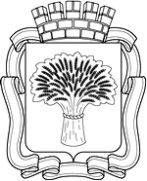 Российская ФедерацияАдминистрация города КанскаКрасноярского краяПОСТАНОВЛЕНИЕРоссийская ФедерацияАдминистрация города КанскаКрасноярского краяПОСТАНОВЛЕНИЕРоссийская ФедерацияАдминистрация города КанскаКрасноярского краяПОСТАНОВЛЕНИЕРоссийская ФедерацияАдминистрация города КанскаКрасноярского краяПОСТАНОВЛЕНИЕ08.06.2018 г.№533Приложение № 1 к постановлениюадминистрации города Канскаот 08.06.2018 № _533_____№ п/пНаименование мероприятийВремя исполненияОтветственный1Работа тематических площадок, фотозон в рамках празднования Дня молодежи 16.00-18.00МБУ «ММЦ» (А.А. Афанасьева)2Концертная программа в рамках празднования Дня молодежи18.00-21.00МБУ «ММЦ» (А.А. Афанасьева)3Бал выпускников21.00-23.00ГДК г. Канска (Е.А. Лычковская)УО администрации г. Канска (А.П. Панов)Приложение № 2 к постановлениюадминистрации города Канскаот 08.06.2018 № _533_____№Наименование мероприятийСроки исполненияОтветственный1Подготовка сценария до 19.06МБУ «ММЦ» (А.А. Афанасьева)2Подготовка площади:- установка сценического комплекса с 2-мя лестницами согласно схеме на брусчатке,- ограждение площадки для выпускного бала,- оформление, размещение баннера, баннерного покрытия; - ограждение сценического комплекса,- установка биотуалетовс 09-00 часов 25.06.26.06до 16:00ГДК г. Канска(Е.А.Лычковская),3Музыкальное оформление 26.0615.00-23.00МБУ «ММЦ» (А.А. Афанасьева), ГДК г. Канска(Е.А. Лычковская)4Обеспечение доставки и вывоза звуковой аппаратуры:- из ГДК г. Канка на пл. им. Н.И. Коростелева;- с пл. им. Н.И. Коростелева в ГДК г. Канска26.0613.0023.30МБУ «ММЦ» (А.А. Афанасьева)ГДК г. Канска (Е.А. Лычковская)5Обеспечение доставки и вывоза столов и реквизита:- из ММЦ на пл. им. Н.И. Коростелева;- с пл. им. Н.И. Коростелева в ММЦ.26.06 до 15.00до 23.30МБУ «ММЦ» (А.А. Афанасьева)6.Изготовление баннерной конструкции с затяжкой баннерадо 24.06.МБУ «ММЦ» (А.А. Афанасьева)7Организация работы площадок муниципальных штабов флагманских программ: спортивный квартал, креативный квартал, молодежный квартал, эко-квартал 26.0616.00-21.00МБУ «ММЦ» (А.А. Афанасьева)8Концертная программа (выступление творческих коллективов)Организация выступления приглашенных коллективов26.0618.00-21.00МБУ «ММЦ»(А.А. Афанасьева)9Охрана правопорядка на площади им. Н.И. Коростелева во время проведения мероприятия26.06.16.00-24.00МО МВД России «Канский»(Н.В. Банин)10Осмотр места проведения мероприятий26.06.до 16.00МКУ «Управление по делам ГО и ЧС администрации г. Канска»(В.И. Орлов)11Подключение к электропитанию звуковой аппаратуры - 220 вольт (сценический комплекс, III фазы) и конфетти-машина из разных источников питанияОчищение столбов электрического освещения, замена не горящих лампУборка территорииУстановка 2-х контейнеров для мусора26.0614.00-23.30до 26.06до 26.06до 15-0026.06МУП «КанскийЭлектросетьсбыт»(А.М. Береснев)МКУ «Служба заказчика»(Ю.М. Лосева)12Организация работы торговых точек (мелкооптовая торговля прохладительными напитками, мороженным, шары, сладкая вата).Подготовка писем – обращений предпринимателям, торгующим спиртными напитками (на территории, приближенной к площади имени Н.И. Коростелева) об ограничении торговли спиртными напитками с 13.00 часов 26.06.2018 года26.06с 16.00до 22.06.Администрация г. Канска (Н.В. Кадач), Отдел экономического развития и муниципального заказа администрации г. Канска (С.В. Юшина)14Информирование жителей города через сайт администрации г. Канска, СМИ города, радио, ТВ, социальные сетиАдминистрация города Канска (О.М. Персидская),Отдел культуры администрации г. Канска (Н.А. Велищенко),МБУ «ММЦ» (А.А. Афанасьева),УО образования администрации г. Канска(А.П. Панов),ГДК г. Канска(Е.А. Лычковская)Приложение № 3 к постановлениюадминистрации города Канскаот 08.06.2018 № 533______№п/пНаименование мероприятийСроки исполненияОтветственныйНаписание сценария, подбор музыкального сопровождения к мероприятиюдо 15.06ГДК г. Канска(Е.А. Лычковская)Изготовление баннерной продукциидо 25.06ГДК г. Канска(Е.А. Лычковская)Разработка дизайна пропуска для транспортадо 15.06УО администрации г. Канска(А.П. Панов)Изготовление пропусков для транспорта всех служб и организаций, согласование с ГИБДДдо 19.06УО администрации г. Канска(А,П. Панов)Подготовка рекламного ролика мероприятияРазмещение рекламного ролика мероприятиядо 19.06с 19.06 -26.06УО администрацииг. Канска(А,П. Панов)МКУ РМЦ г. Канска(О.А. Мамедова)Доставка баннера в ГДК г.Канскадо 20.06УО администрации г. Канска(А,П. Панов)МБУ ДО ДДТ (Н.Г. Назарова)Подготовка репортажей и видео презентаций от школ города на 30 сек.до 20.06УО администрации г. Канска(А,П. Панов)МКУ РМЦ г. Канска(О.А. Мамедова)Репетиция медалистов в ГДК21.0615.00ГДК г. Канска(Е.А. Лычковская)Подготовка бальных танцевРепетиция танцевдо 24.0624.06, 25.06. с 18.00 до 20.00УО администрации г. Канска(А.П. Панов),ГДК г. Канска(Е.А. Лычковская)Доставка реквизита, статуэток «Ника», медалей на площадь Коростелева26.06до 20:00МБУ ДО ДДТ(Н.Г. Назарова)МКУ РМЦ г.Канска(Э.В. Боровский)Предоставление 2 столов и скатертей под медали и статуэтки «Ника»26.0619.00ЦБС г. Канска(Е.В. Сурначева)Оказание помощи в расстановке транспортных средств на местах парковки с целью обеспечения дорожного движенияОрганизация мест автостоянки для машин и автобусов от ул. Советская, от ул. П. Коммуны до ул. Московская26.0620.30 - 23.30МО МВД России «Канский»(Н.В. Банин)МКУ «Служба заказчика»(Ю.М. Лосева)Запуск конфетти во время проведения мероприятия26.06.ГДК г. Канска(Е.А. Лычковская)Организация выступления приглашенного коллектива26.06.22.15-23.00ГДК г. Канска(Е.А. Лычковская)Репетиции на площади им. Н.И. КоростелеваРепетиции на площади им. Н.И. КоростелеваРепетиции на площади им. Н.И. КоростелеваРепетиции на площади им. Н.И. КоростелеваМузыкальное сопровождение24, 25.0618.00-20.00ГДК г. Канска(Е.А. Лычковская)Подключение к электропитанию звуковой аппаратуры - 220 вольт (сценический комплекс, III фазы)24, 25.0618.00-20.00МУП «КанскийЭлектросетьсбыт»(А.М. Береснев)Доставка музыкальной аппаратуры из ГДК г. Канска на площадь им. Н.И. Коростелева и обратно24, 25.0618.00-20.00ГДК г. Канска(Е.А. Лычковская)Осмотр места проведения мероприятия24, 25.06до 20.00МКУ «Управление по делам ГО и ЧС администрации г. Канска»(В.И. Орлов)Охрана правопорядка на площади во время проведения репетиций24, 25.0618.00-20.00МО МВД России «Канский»(Н.В. Банин)Приложение № 4 к постановлениюадминистрации города Канскаот 08.06.2018 № 533Приложение № 5 к постановлениюадминистрации города Канскаот 08.06.2018 № 533